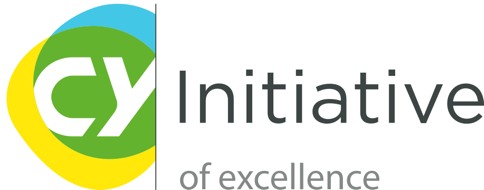 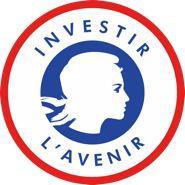 CY Initiative – Call for Proposals 2021Scientific excellence and internationalizationAMBITION programPre-application Document The following pre-application form is an optional document in the pre-application stage of your project. Candidates wishing to give more details on their project at this stage can complete and upload the present pre-application form on the application platform, as an additional document. Submitting this pre-application form does not give any advantage to their project in the selection process but allows to give more details on their project and will help the call coordinator prepare the evaluation stage.For queries please email aap-cy-initiative@cyu.fr   NB : - Applications should be submitted through the online platform: https://cy-initiative.smapply.io- This pre-application form is not part of the compulsory application material. It is up to candidates to decide whether they wish or not to submit the form. However, if they do submit it, the form must be uploaded on the application platform as a pdf document. -  The minimum font size allowed is 11 points. Standard character spacing and a minimum of single line spacing is to be used. Text elements other than the body text, such as headers, foot/end notes, captions, formulae, may deviate, but must be legible; however, these elements should not be used as mechanism to circumvent the rules.1. PROJECT 1. PROJECT PROJECT ACRONYMPrincipal Investigator (First name / LAST NAME)2. DESCRIPTION OF THE PROJECT – pre-application stage (You can provide a description of the research project, including scientific objectives, indicative budget and type of expenses (e.g hiring, etc). Maximum 3 pages)2. DESCRIPTION OF THE PROJECT – continued page 22. DESCRIPTION OF THE PROJECT – continued page 3